АДМИНИСТРАЦИЯКРАСНОКАМСКОГО МУНИЦИПАЛЬНОГО РАЙОНАПЕРМСКОГО КРАЯПОСТАНОВЛЕНИЕ30.07.2015                                                                                                           № 705.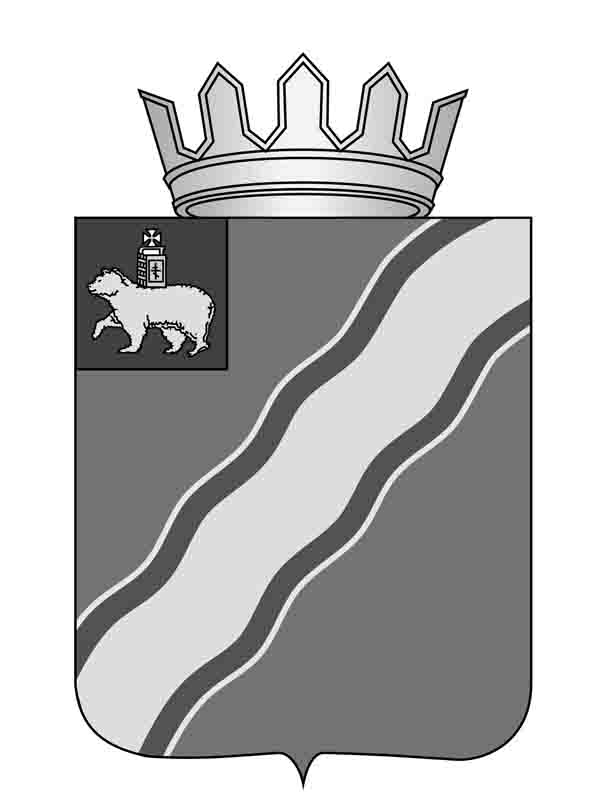 О внесении изменений в  муниципальную программу «Обеспечение доступности качественного образования на территории Краснокамского муниципального района» и утверждении плана реализации на 2015 годВ соответствии постановлением администрации Краснокамского муниципального района от 05 мая . № 604 «Об утверждении порядка принятия решений о разработке, формировании, реализации и оценки эффективности муниципальных программ Краснокамского муниципального района» администрация Краснокамского муниципального районаПОСТАНОВЛЯЕТ:Внести в муниципальную программу «Обеспечение доступности качественного образования на территории Краснокамского муниципального района» (далее - Программа), утвержденную постановлением администрации Краснокамского муниципального района от 18.03.2015 № 417, следующие изменения:графу «Объемы и источники финансирования программы» Паспорта программы Раздела I изложить в следующей редакции:1.2. графу «Объемы и источники финансирования Подпрограммы 1» пункта 12.1. радела XII. Подпрограммы 1 «Дошкольное образование» изложить в следующей редакции: пункт 1.1.2.1 Плана реализации муниципальной программы «Обеспечение доступности качественного образования на территории Краснокамского муниципального района на 2015 год изложить в следующей редакции:1.3. пункт Итого по подпрограмме 1. Плана реализации муниципальной программы «Обеспечение доступности качественного образования на территории Краснокамского муниципального района на 2015 год изложить в следующей редакции:1.4. пункт Всего по подпрограмме 1. Плана реализации муниципальной программы «Обеспечение доступности качественного образования на территории Краснокамского муниципального района на 2015 год изложить в следующей редакции:1.5. приложения 1,2,4  к муниципальной программе «Обеспечение доступности качественного образования на территории Краснокамского муниципального района»  изложить в редакции согласно  приложениям 1,2,3;1.6. абзац 8 пункта 15.2.1. Программы изложить в новой редакции: «Достижение уровня заработной платы педагогических работников организаций, соответствующего Указу Президента Российской Федерации от 7 мая . № 597 «О мерах по реализации государственной политики в области образования и науки».1.7. абзац 7  пункт 15.3. Программы изложить в новой редакции: «Достижения уровня заработной платы педагогических работниковорганизаций, соответствующего Указу Президента Российской Федерации от 7 мая . № 597 «О мерах по реализации государственной политики в области образования и науки»; создание системы непрерывного обучения (повышения квалификации) педагогических и руководящих работников организаций.2. Постановление подлежит опубликованию в специальном выпуске «Официальные материалы органов местного самоуправления Краснокамского муниципального района» газеты «Краснокамская звезда» и на официальном сайте администрации Краснокамского муниципального района http://krasnokamskiy.com.3. Контроль за исполнением настоящего постановления возложить на первого заместителя главы Краснокамского муниципального района В.Ю. Капитонова.Глава Краснокамского муниципального района – главаадминистрации Краснокамскогомуниципального района                                                       Ю.Ю. КрестьянниковПерминова М.Ю.44991Приложение 1к постановлению администрацииКраснокамского муниципального районаот 30.07.2015  № 705Приложение 2к постановлению администрацииКраснокамского муниципального районаот 30.07.2015  № 705Приложение 3к постановлению администрацииКраснокамского муниципального районаот 30.07.2015  № 705 Приложение 4 постановлению администрацииКраснокамского муниципального районаот 30.07.2015  № 705УтвержденПостановлением администрацииКраснокамского муниципального районаот 30.07.2015  № 705ПЛАНреализации муниципальной программы на 2015 годОбъемы и источники финансирования программыИсточники финансированияРасходы (тыс.руб.)Расходы (тыс.руб.)Расходы (тыс.руб.)Объемы и источники финансирования программыИсточники финансирования2015 год2016 год2017 годОбъемы и источники финансирования программыВсего, в том числе:749 386,40745 868,40745 868,40Объемы и источники финансирования программыБюджет Краснокамского муниципального района188 639,10160 672,80160 672,80Объемы и источники финансирования программыКраевой, федеральный бюджет548 196,50639 148,94533 413,60Объемы и источники финансирования программыВнебюджетные источники51 782,0051 782,0051 782,00Объемы и источники финансирования программыИсточники финансированияРасходы (тыс.руб.)Расходы (тыс.руб.)Расходы (тыс.руб.)Объемы и источники финансирования программыИсточники финансирования2015 год2016 год2017 годОбъемы и источники финансирования программыВсего, в том числе:408242,7474745,94369011,50Объемы и источники финансирования программыБюджет Краснокамского муниципального района113068,988773,088773,90Объемы и источники финансирования программыКраевой, федеральный бюджет249559,0340358,14234622,8Объемы и источники финансирования программыВнебюджетные источники45614,845614,845614,8№ п/пНаименование цели программы, подпрограммы, задачи, основного мероприятия (ВЦП), мероприятияУчастник программыДата начала реализации мероприятияДата окончания реализации мероприятияПоказатель непосредственного результатаПоказатель непосредственного результатаПоказатель непосредственного результатаИсточник финансированияОбъем финансирования, тыс.руб.№ п/пНаименование цели программы, подпрограммы, задачи, основного мероприятия (ВЦП), мероприятияУчастник программыДата начала реализации мероприятияДата окончания реализации мероприятиянаименованиеед.измзначениеИсточник финансированияОбъем финансирования, тыс.руб.123456789101.1.2.1Создание дополнительных мест для организации дошкольного образования в КМР (в т.ч. строительство ДОУ на 240 мест в микрорайоне «Звездный» и строительство ДОУ на 190 мест в микрорайоне «Центральный»)УСО АКМРЯнварь 2015Декабрь 2015Уменьшится доля детей в возрасте от 3 до 7 лет, стоящих в очереди для определения в МДОУ%2015год –3,5 %; Бюджет Пермского краяБюджет Краснокамского муниципального района2015 год –14936,22015 год –  24295,0Итого по задаче 1.2.1Бюджет Пермского краяБюджет Пермского краяБюджет Пермского краяБюджет Пермского края2015 год – 14936,2Итого по задаче 1.2.1Бюджет Краснокамского муниципального районаБюджет Краснокамского муниципального районаБюджет Краснокамского муниципального районаБюджет Краснокамского муниципального района2015 год –  24295,0Итого по подпрограмме 1.Бюджет Пермского края2015 год – 249559,0Итого по подпрограмме 1.Бюджет Краснокамского муниципального района2015 год –  113068,9Итого по подпрограмме 1.Внебюджетные источники2015 год –   45614,8Всего по программеБюджет Пермского края2015год-548196,50Всего по программеБюджет Краснокамского муниципального района2015год–188639,10Всего по программеВнебюджетные источники2015 год – 51 782,0010.1.Финансовое обеспечение реализации муниципальной программы
Краснокамского муниципального района за счет средств бюджета Краснокамского муниципального района10.1.Финансовое обеспечение реализации муниципальной программы
Краснокамского муниципального района за счет средств бюджета Краснокамского муниципального района10.1.Финансовое обеспечение реализации муниципальной программы
Краснокамского муниципального района за счет средств бюджета Краснокамского муниципального района10.1.Финансовое обеспечение реализации муниципальной программы
Краснокамского муниципального района за счет средств бюджета Краснокамского муниципального района10.1.Финансовое обеспечение реализации муниципальной программы
Краснокамского муниципального района за счет средств бюджета Краснокамского муниципального района10.1.Финансовое обеспечение реализации муниципальной программы
Краснокамского муниципального района за счет средств бюджета Краснокамского муниципального района10.1.Финансовое обеспечение реализации муниципальной программы
Краснокамского муниципального района за счет средств бюджета Краснокамского муниципального района10.1.Финансовое обеспечение реализации муниципальной программы
Краснокамского муниципального района за счет средств бюджета Краснокамского муниципального района10.1.Финансовое обеспечение реализации муниципальной программы
Краснокамского муниципального района за счет средств бюджета Краснокамского муниципального района10.1.Финансовое обеспечение реализации муниципальной программы
Краснокамского муниципального района за счет средств бюджета Краснокамского муниципального района№ п/пНаименование муниципальной программы, подпрограммы, основного мероприятия (ВЦП), мероприятияОтветственный исполнитель, соисполнители, участники (ГРБС)Код бюджетной классификацииКод бюджетной классификацииКод бюджетной классификацииКод бюджетной классификацииРасходы <1>, тыс. руб.Расходы <1>, тыс. руб.Расходы <1>, тыс. руб.№ п/пНаименование муниципальной программы, подпрограммы, основного мероприятия (ВЦП), мероприятияОтветственный исполнитель, соисполнители, участники (ГРБС)ГРБСРзПрЦСРКВР <2>201520162017123456791011Муниципальная программа Краснокамского муниципального районавсего72200000000000000188639,1160 672,80160 672,80Муниципальная программа Краснокамского муниципального районаУСО72200000000000000164 344,10160 672,80160 672,80Муниципальная программа Краснокамского муниципального районаМКУ "Централизованная бухгалтерия КМР"713011300000000000,000,000,00Муниципальная программа Краснокамского муниципального районаУКС713 0701011000441424295,00,000,001Подпрограмма 1«Дошкольное образование»всего00000000000000000113068,988 773,9088 773,901Подпрограмма 1«Дошкольное образование»УСО7220000000000000088 773,9088 773,9088 773,901Подпрограмма 1«Дошкольное образование»МКУ "Централизованная бухгалтерия КМР"713011300000000000,000,000,001Подпрограмма 1«Дошкольное образование»УКС7130701011000441424295,00,000,001.1.Предоставление государственных гарантий на получение общедоступного и бесплатного дошкольного образования по основным общеобразовательным программам в дошкольных образовательных организацияхУСО722070101163306000,000,000,001.1.Предоставление государственных гарантий на получение общедоступного и бесплатного дошкольного образования по основным общеобразовательным программам в дошкольных образовательных организацияхУСО722070201163076000,000,000,001.2.Предоставление муниципальной услуги дошкольного образования детей в учреждениях дошкольного образованияУСО7220701011000260057 863,2057 863,2057 863,201.2.Предоставление муниципальной услуги дошкольного образования детей в учреждениях дошкольного образованияУСО7220702011000260030 910,7030 910,7030 910,701.3.Обеспечение воспитания и обучения детей-инвалидов в дошкольных образовательных учреждениях и на домуУСО722070101163066000,000,000,001.4.Создание дополнительных мест для организации дошкольного образования в КМР (в т.ч. строительство ДОУ на 240 мест в микрорайоне «Звездный») и строительство ДОУ на 190 мест в микрорайоне «Центральный»УСО72207010000000000,000,000,001.4.Создание дополнительных мест для организации дошкольного образования в КМР (в т.ч. строительство ДОУ на 240 мест в микрорайоне «Звездный») и строительство ДОУ на 190 мест в микрорайоне «Центральный»УКС (строительство) 7130701 0110004 414 21295,00,000,001.4.Создание дополнительных мест для организации дошкольного образования в КМР (в т.ч. строительство ДОУ на 240 мест в микрорайоне «Звездный») и строительство ДОУ на 190 мест в микрорайоне «Центральный»УКС713070101100044143000,00,000,001.5.Приведение дошкольных образовательных учреждений в нормативное состояние в соответствие с требованиями надзорных органов и федерального государственного образовательного стандарта дошкольного образования, т.ч. ремонт учреждений, благоустройство территорий, организация безопасности ОУ, организация образовательного процесса.УСО (приведение в нормативное состояние.) 72207010000000000,000,000,001.5.Приведение дошкольных образовательных учреждений в нормативное состояние в соответствие с требованиями надзорных органов и федерального государственного образовательного стандарта дошкольного образования, т.ч. ремонт учреждений, благоустройство территорий, организация безопасности ОУ, организация образовательного процесса.УСО (приведение в нормативное состояние.) 72207010000000000,000,000,001.6.Предоставление выплаты компенсации части  родительской  платы за содержание ребенка (присмотр и уход за ребенком) в образовательных организациях, реализующих основную общеобразовательную программу дошкольного образования и  администрирование выплатУСО722100401163163000,000,000,001.6.Предоставление выплаты компенсации части  родительской  платы за содержание ребенка (присмотр и уход за ребенком) в образовательных организациях, реализующих основную общеобразовательную программу дошкольного образования и  администрирование выплатМКУ "Централизованная бухгалтерия КМР"713011301163162000,000,000,002Подпрограмма 2 «Начальное, основное и среднее общее образование»УСО722070200000000046 168,0046 168,0046 168,002.1.Предоставление государственных гарантий на получение общедоступного бесплатного дошкольного, начального общего, основного общего, среднего общего образования, а также дополнительного образования в общеобразовательных организациях (учреждениях)УСО722070201263076000,000,000,002.2.Предоставление государственных гарантий на получение общедоступного и бесплатного дошкольного, начального общего, основного общего, среднего общего образования по основным общеобразовательным программам в специальных (коррекционных) образовательных организацияхУСО722070201263086000,000,000,002.3.Предоставление муниципальной услуги дошкольного, начального общего, основного общего, среднего общего образования  в общеобразовательных организациях (учреждениях)УСО7220702012000260045 290,5045 290,5045 290,502.4.Выплата ежемесячного денежного вознаграждения за классное руководствоУСО722070201263106000,000,000,002.5.Мероприятия по приведению образовательных организаций в нормативное состояние в т.ч. ремонт учреждений, благоустройство территорий, организация безопасности ОУ, организация образовательного процесса.УСО722070200000000000,000,000,002.5.Мероприятия по приведению образовательных организаций в нормативное состояние в т.ч. ремонт учреждений, благоустройство территорий, организация безопасности ОУ, организация образовательного процесса.УСО722070200000000000,000,000,002.6.Компенсация  на проезд учащихся до места учебыУСО722 0702 0120006300877,50877,50877,503Подпрограмма 3 «Дополнительное образование и воспитание детей»Всего18 366,5015 185,2015 185,203Подпрограмма 3 «Дополнительное образование и воспитание детей»УСО7220000000000000018 366,5015 185,2015 185,203Подпрограмма 3 «Дополнительное образование и воспитание детей»МКУ "Централизованная бухгалтерия КМР"713011300000000000,000,000,003.1.Предоставление муниципальных услуг дополнительного образования детей в учреждениях дополнительного образования детейУСО7220702013000160011 844,308 663,008 663,003.2.Предоставление муниципальной услуги по оказанию психолого-медико-социального сопровождения населения района и организации информационно-методической помощи населению УСО722070901300026003 788,803 788,803 788,803.3.Организация оздоровления и отдыха детейУСО722070701300036002 733,402 733,402 733,403.3.Организация оздоровления и отдыха детейМКУ "Централизованная бухгалтерия КМР"713011300000000000,000,000,003.3.Организация оздоровления и отдыха детейУСО722070701363200000,000,000,004.Подпрограмма 4. «Кадровая политика»УСО72200000000000007 636,607 336,607 336,604.1.Предоставление муниципальной услуги по организации предоставления дополнительного профессионального образования по повышению квалификации работников образования УСО722070901400016007 436,607 336,607 336,604.2.Улучшение жилищных условий педагогических работников образовательных организаций УСО722100300000003000,000,000,004.2.Улучшение жилищных условий педагогических работников образовательных организаций УСО72207020140002300200,000,000,005Подпрограмма 5 «Обеспечение реализации Программы и прочие мероприятия в области образования»УСО722000000000000003 399,103 209,103 209,105.1.Руководство и управление в сфере установленных функций Управления системой образования администрации Краснокамского муниципального районаУСО722070901500011003 041,703 041,703 041,705.1.Руководство и управление в сфере установленных функций Управления системой образования администрации Краснокамского муниципального районаУСО72207090150001200166,90166,90166,905.1.Руководство и управление в сфере установленных функций Управления системой образования администрации Краснокамского муниципального районаУСО722070901500018000,500,500,505.1.Руководство и управление в сфере установленных функций Управления системой образования администрации Краснокамского муниципального районаУСО72201130150001200190,000,000,0010.2.Финансовое обеспечение реализации муниципальной программы 
Краснокамского муниципального района за счет средств бюджета Пермского края, федерального бюджета 10.2.Финансовое обеспечение реализации муниципальной программы 
Краснокамского муниципального района за счет средств бюджета Пермского края, федерального бюджета 10.2.Финансовое обеспечение реализации муниципальной программы 
Краснокамского муниципального района за счет средств бюджета Пермского края, федерального бюджета 10.2.Финансовое обеспечение реализации муниципальной программы 
Краснокамского муниципального района за счет средств бюджета Пермского края, федерального бюджета 10.2.Финансовое обеспечение реализации муниципальной программы 
Краснокамского муниципального района за счет средств бюджета Пермского края, федерального бюджета 10.2.Финансовое обеспечение реализации муниципальной программы 
Краснокамского муниципального района за счет средств бюджета Пермского края, федерального бюджета 10.2.Финансовое обеспечение реализации муниципальной программы 
Краснокамского муниципального района за счет средств бюджета Пермского края, федерального бюджета 10.2.Финансовое обеспечение реализации муниципальной программы 
Краснокамского муниципального района за счет средств бюджета Пермского края, федерального бюджета 10.2.Финансовое обеспечение реализации муниципальной программы 
Краснокамского муниципального района за счет средств бюджета Пермского края, федерального бюджета 10.2.Финансовое обеспечение реализации муниципальной программы 
Краснокамского муниципального района за счет средств бюджета Пермского края, федерального бюджета № п/пНаименование муниципальной программы, подпрограммы, основного мероприятия (ВЦП), мероприятияОтветственный исполнитель, соисполнители, участники (ГРБС)Код бюджетной классификацииКод бюджетной классификацииКод бюджетной классификацииКод бюджетной классификацииРасходы <1>, тыс. руб.Расходы <1>, тыс. руб.Расходы <1>, тыс. руб.№ п/пНаименование муниципальной программы, подпрограммы, основного мероприятия (ВЦП), мероприятияОтветственный исполнитель, соисполнители, участники (ГРБС)ГРБСРзПрЦСРКВР <2>2 015,02 016,02 017,012345679,010,011,0Муниципальная программа Краснокамского муниципального районавсего72200000000000000548196,50639148,94533 413,60Муниципальная программа Краснокамского муниципального районаУСО72200000000000000533260,30639148,94533 413,60Муниципальная программа Краснокамского муниципального районаМКУ "Централизованная бухгалтерия КМР"713011300000000000,00,00,0Муниципальная программа Краснокамского муниципального районаУКС713 0701920620141414936,20,000,00Муниципальная программа Краснокамского муниципального районаУКС713070102150594140,0105735,340,001Подпрограмма 1«Дошкольное образование»всего00000000000000000 249559,00340358,14234 622,801Подпрограмма 1«Дошкольное образование»УСО7220000000000000234 622,80234 622,80234 622,801Подпрограмма 1«Дошкольное образование»МКУ "Централизованная бухгалтерия КМР"713011300000000000,000,000,001Подпрограмма 1«Дошкольное образование»УКС7130701920620141414936,20,000,001Подпрограмма 1«Дошкольное образование»УКС713070102150594140,0105735,340,001.1.Предоставление государственных гарантий на получение общедоступного и бесплатного дошкольного образования по основным общеобразовательным программам в дошкольных образовательных организацияхУСО72207010116330600143 919,30143 919,30143 919,301.1.Предоставление государственных гарантий на получение общедоступного и бесплатного дошкольного образования по основным общеобразовательным программам в дошкольных образовательных организацияхУСО7220702011630760074 337,5074 337,5074 337,501.2.Предоставление муниципальной услуги дошкольного образования детей в учреждениях дошкольного образованияУСО722070101100026000,000,000,001.2.Предоставление муниципальной услуги дошкольного образования детей в учреждениях дошкольного образованияУСО722070201100026000,000,000,001.3.Обеспечение воспитания и обучения детей-инвалидов в дошкольных образовательных учреждениях и на домуУСО722070101163066002 001,802 001,802 001,801.4.Создание дополнительных мест для организации дошкольного образования в КМР (в т.ч. строительство ДОУ)УСО72207010000000000,000,000,001.4.Создание дополнительных мест для организации дошкольного образования в КМР (в т.ч. строительство ДОУ)УКС 713 0701 9206201 414 14936,20,000,001.4.Создание дополнительных мест для организации дошкольного образования в КМР (в т.ч. строительство ДОУ)УКС713070102150594140,0105735,340,01.5.Приведение дошкольных образовательных учреждений в нормативное состояние в соответствие с требованиями надзорных органов и федерального государственного образовательного стандарта дошкольного образования, т.ч. ремонт учреждений, благоустройство территорий, организация безопасности ОУ, организация образовательного процесса.УСО 722070100000000000,000,000,001.5.Приведение дошкольных образовательных учреждений в нормативное состояние в соответствие с требованиями надзорных органов и федерального государственного образовательного стандарта дошкольного образования, т.ч. ремонт учреждений, благоустройство территорий, организация безопасности ОУ, организация образовательного процесса.УСО722070100000000000,000,000,001.6.Предоставление выплаты компенсации части  родительской  платы за содержание ребенка (присмотр и уход за ребенком) в образовательных организациях, реализующих основную общеобразовательную программу дошкольного образования и  администрирование выплатУСО7221004011631630014 364,2014 364,2014 364,201.6.Предоставление выплаты компенсации части  родительской  платы за содержание ребенка (присмотр и уход за ребенком) в образовательных организациях, реализующих основную общеобразовательную программу дошкольного образования и  администрирование выплатМКУ "Централизованная бухгалтерия КМР"713011301163162000,000,000,002Подпрограмма 2 «Начальное, основное и среднее общее образование»УСО7220702000000000287 556,70287 710,00287 710,002.1.Предоставление государственных гарантий на получение общедоступного бесплатного дошкольного, начального общего, основного общего, среднего общего образования, а также дополнительного  образования в общеобразовательных организациях (учреждениях)УСО72207020126307600252 415,70252 415,70252 415,702.2.Предоставление государственных гарантий на получение общедоступного и бесплатного дошкольного, начального общего, основного общего, среднего общего образования по основным общеобразовательным программам в специальных (коррекционных) образовательных организацияхУСО7220702012630860025 596,3025 749,6025 749,602.3.Предоставление муниципальной услуги дошкольного, начального общего, основного общего, среднего общего образования  в общеобразовательных организациях (учреждениях)УСО722070201200026000,000,000,002.4.Выплата ежемесячного денежного вознаграждения за классное руководствоУСО722070201263106009 544,709 544,709 544,702.5.Мероприятия по приведению образовательных организаций в нормативное состояние в т.ч.ремонт учреждений, благоустройство территорий, организация безопасности ОУ, организация образовательного процессаУСО722070200000000000,000,000,002.5.Мероприятия по приведению образовательных организаций в нормативное состояние в т.ч.ремонт учреждений, благоустройство территорий, организация безопасности ОУ, организация образовательного процессаУСО722070200000000000,000,000,002.6.Компенсация  на проезд учащихся до места учебыУСО722 0702 01200063000,000,000,003Подпрограмма 3 «Дополнительное образование и воспитание детей»Всего11 080,8011 080,8011 080,803Подпрограмма 3 «Дополнительное образование и воспитание детей»УСО7220000000000000011 080,8011 080,8011 080,803Подпрограмма 3 «Дополнительное образование и воспитание детей»МКУ "Централизованная бухгалтерия КМР"713011300000000000,000,000,003.1.Предоставление муниципальных услуг дополнительного образования детей в учреждениях дополнительного образования детейУСО722070201300016000,000,000,003.2.Предоставление муниципальной услуги по оказанию психолого-медико-социального сопровождения населения района и организации информационно-методической помощи населению УСО722070901300026000,000,000,003.3.Организация оздоровления и отдыха детейУСО722070701300036000,000,000,003.3.Организация оздоровления и отдыха детейМКУ "Централизованная бухгалтерия КМР"713011300000000000,000,000,003.3.Организация оздоровления и отдыха детейУСО722070701363202004 221,44 221,44 221,43.3.Организация оздоровления и отдыха детейУСО722070701363203001 547,31 547,31 547,33.3.Организация оздоровления и отдыха детейУСО722070701363206001 130,41 130,41 130,43.3.Организация оздоровления и отдыха детейУСО722070701363208004 181,74 181,74 181,74.Подпрограмма 4. «Кадровая политика»УСО72200000000000000,000,000,004.1.Предоставление муниципальной услуги по организации предоставлении дополнительного профессионального образования по повышению квалификации работников образования УСО722070901400016000,000,000,004.2.Улучшение жилищных условий педагогических работников образовательных организаций УСО722100300000000000,000,000,004.2.Улучшение жилищных условий педагогических работников образовательных организаций УСО722070201400023000,000,000,005Подпрограмма 5 «Обеспечение реализации Программы и прочие мероприятия в области образования»УСО722000000000000000,000,000,005.1.Руководство и управление в сфере установленных функций Управления системой образования администрации Краснокамского муниципального районаУСО722070901500010000,000,000,005.1.Руководство и управление в сфере установленных функций Управления системой образования администрации Краснокамского муниципального районаУСО722011301500012000,000,000,0010.3.Финансовое обеспечение реализации муниципальной программы 
Краснокамского муниципального района за счет внебюджетных источников финансирования10.3.Финансовое обеспечение реализации муниципальной программы 
Краснокамского муниципального района за счет внебюджетных источников финансирования10.3.Финансовое обеспечение реализации муниципальной программы 
Краснокамского муниципального района за счет внебюджетных источников финансирования10.3.Финансовое обеспечение реализации муниципальной программы 
Краснокамского муниципального района за счет внебюджетных источников финансирования10.3.Финансовое обеспечение реализации муниципальной программы 
Краснокамского муниципального района за счет внебюджетных источников финансирования10.3.Финансовое обеспечение реализации муниципальной программы 
Краснокамского муниципального района за счет внебюджетных источников финансирования10.3.Финансовое обеспечение реализации муниципальной программы 
Краснокамского муниципального района за счет внебюджетных источников финансирования10.3.Финансовое обеспечение реализации муниципальной программы 
Краснокамского муниципального района за счет внебюджетных источников финансирования10.3.Финансовое обеспечение реализации муниципальной программы 
Краснокамского муниципального района за счет внебюджетных источников финансирования10.3.Финансовое обеспечение реализации муниципальной программы 
Краснокамского муниципального района за счет внебюджетных источников финансирования№ п/пНаименование муниципальной программы, подпрограммы, основного мероприятия (ВЦП), мероприятияОтветственный исполнитель, соисполнители, участники (ГРБС)Код бюджетной классификацииКод бюджетной классификацииКод бюджетной классификацииКод бюджетной классификацииРасходы <1>, тыс. руб.Расходы <1>, тыс. руб.Расходы <1>, тыс. руб.№ п/пНаименование муниципальной программы, подпрограммы, основного мероприятия (ВЦП), мероприятияОтветственный исполнитель, соисполнители, участники (ГРБС)ГРБСРзПрЦСРКВР <2>2 015,02 016,02 017,012345679,010,011,0Муниципальная программа Краснокамского муниципального районавсего7220000000000000051 782,0051 782,0051 782,00Муниципальная программа Краснокамского муниципального районаУСО7220000000000000051 782,0051 782,0051 782,00Муниципальная программа Краснокамского муниципального районаМКУ "Централизованная бухгалтерия КМР"713011300000000000,000,000,00Муниципальная программа Краснокамского муниципального районаУКС000000000000000,000,000,001Подпрограмма 1«Дошкольное образование»всего0000000000000000045 614,8045 614,8045 614,801Подпрограмма 1«Дошкольное образование»УСО7220000000000000045 614,8045 614,8045 614,801Подпрограмма 1«Дошкольное образование»МКУ "Централизованная бухгалтерия КМР"713011300000002000,000,000,001Подпрограмма 1«Дошкольное образование»УКС000000000000000000,000,000,001.1.Предоставление государственных гарантий на получение общедоступного и бесплатного дошкольного образования по основным общеобразовательным УСО722070101163306000,000,000,001.1.программам в дошкольных образовательных организацияхУСО722070201163076000,000,000,001.2.Предоставление муниципальной услуги дошкольного образования детей в учреждениях дошкольного образованияУСО7220701011000260029 927,929 927,929 927,91.2.Предоставление муниципальной услуги дошкольного образования детей в учреждениях дошкольного образованияУСО7220702011000260015 686,915 686,915 686,91.3.Обеспечение воспитания и обучения детей-инвалидов в дошкольных образовательных учреждениях и на домуУСО722070101163066000,000,000,001.4.Создание дополнительных мест для организации дошкольного образования в КМР (в т.ч. строительство ДОУ)УСО72207010000000000,000,000,001.4.Создание дополнительных мест для организации дошкольного образования в КМР (в т.ч. строительство ДОУ)УКС (строительство)0,000,000,001.5.Приведение дошкольных образовательных учреждений в нормативное состояние в соответствие с требованиями надзорных органов и федерального государственного образовательного стандарта дошкольного образования, т.ч. ремонт учреждений, благоустройство территорий, организация безопасности ОУ, организация образовательного процесса.УСО (приведение в нормативное состояние) 722070100000000000,000,000,001.5.Приведение дошкольных образовательных учреждений в нормативное состояние в соответствие с требованиями надзорных органов и федерального государственного образовательного стандарта дошкольного образования, т.ч. ремонт учреждений, благоустройство территорий, организация безопасности ОУ, организация образовательного процесса.УСО (приведение в нормативное состояние) 722070100000000000,000,000,001.6.Предоставление выплаты компенсации части  родительской  платы за содержание ребенка (присмотр и уход за ребенком) в образовательных организациях, реализующих основную общеобразовательную программу дошкольного образования и  администрирование выплатУСО722100401163163000,000,000,001.6.Предоставление выплаты компенсации части  родительской  платы за содержание ребенка (присмотр и уход за ребенком) в образовательных организациях, реализующих основную общеобразовательную программу дошкольного образования и  администрирование выплатМКУ "Централизованная бухгалтерия КМР"713011301163162000,000,000,002Подпрограмма 2 «Начальное, основное и среднее общее образование»УСО72207020000000000,000,000,002.1.Предоставление государственных гарантий на получение общедоступного бесплатного дошкольного, начального общего, основного общего, среднего общего образования, а также дополнительного  образования в общеобразовательных организациях (учреждениях)УСО722070201263076000,000,000,002.2.Предоставление государственных гарантий на получение общедоступного и бесплатного дошкольного, начального общего, основного общего, среднего общего образования по основным общеобразовательным программам в специальных (коррекционных) образовательных организацияхУСО722070201263086000,000,000,002.3.Предоставление муниципальной услуги дошкольного, начального общего, основного общего, среднего общего образования, в общеобразовательных организациях (учреждениях)УСО722070201200026000,000,000,002.4.Выплата ежемесячного денежного вознаграждения за классное руководствоУСО722070201263106000,000,000,002.5.Мероприятия по приведению образовательных организаций в нормативное состояние в т.ч.ремонт учреждений, благоустройство территорий, организация безопасности ОУ, организация образовательного процесса.УСО722070200000000000,000,000,002.5.Мероприятия по приведению образовательных организаций в нормативное состояние в т.ч.ремонт учреждений, благоустройство территорий, организация безопасности ОУ, организация образовательного процесса.УСО722070200000000000,000,000,002.6.Компенсация  на проезд учащихся до места учебыУСО722 0702 01200063000,000,000,003Подпрограмма 3 «Дополнительное образование и воспитание детей»Всего6 167,206 167,206 167,203Подпрограмма 3 «Дополнительное образование и воспитание детей»УСО722000000000000006 167,206 167,206 167,203Подпрограмма 3 «Дополнительное образование и воспитание детей»МКУ "Централизованная бухгалтерия КМР"713011300000000000,000,000,003.1.Предоставление муниципальных услуг дополнительного образования детей в учреждениях дополнительного образования детейУСО722070201300016000,000,000,003.2.Предоставление муниципальной услуги по оказанию психолого-медико-социального сопровождения населения района и организации информационно-методической помощи населению УСО722070901300026000,000,000,003.3.Организация оздоровления и отдыха детейУСО722070701300036006 167,26 167,26 167,23.3.Организация оздоровления и отдыха детейМКУ "Централизованная бухгалтерия КМР"713011300000000000,000,000,003.3.Организация оздоровления и отдыха детейУСО722070701363200000,000,000,004.Подпрограмма 4. «Кадровая политика»УСО72200000000000000,000,000,004.1.Предоставление муниципальной услуги по организации предоставлении дополнительного профессионального образования по повышению квалификации работников образования УСО722070901400016000,000,000,004.2.Улучшение жилищных условий педагогических работников образовательных организаций УСО722100300000000000,000,000,004.2.Улучшение жилищных условий педагогических работников образовательных организаций УСО722070201400023000,000,000,005Подпрограмма 5 «Обеспечение реализации Программы и прочие мероприятия в области образования»УСО722000000000000000,000,000,005.1.Руководство и управление в сфере установленных функций Управления системой образования администрации Краснокамского муниципального районаУСО722070901500010000,000,000,005.1.Руководство и управление в сфере установленных функций Управления системой образования администрации Краснокамского муниципального районаУСО722011301500012000,000,000,0010.4. Финансовое обеспечение реализации муниципальной программы 
Краснокамского муниципального района за счет всех источников финансирования10.4. Финансовое обеспечение реализации муниципальной программы 
Краснокамского муниципального района за счет всех источников финансирования10.4. Финансовое обеспечение реализации муниципальной программы 
Краснокамского муниципального района за счет всех источников финансирования10.4. Финансовое обеспечение реализации муниципальной программы 
Краснокамского муниципального района за счет всех источников финансирования10.4. Финансовое обеспечение реализации муниципальной программы 
Краснокамского муниципального района за счет всех источников финансирования10.4. Финансовое обеспечение реализации муниципальной программы 
Краснокамского муниципального района за счет всех источников финансирования10.4. Финансовое обеспечение реализации муниципальной программы 
Краснокамского муниципального района за счет всех источников финансирования10.4. Финансовое обеспечение реализации муниципальной программы 
Краснокамского муниципального района за счет всех источников финансирования10.4. Финансовое обеспечение реализации муниципальной программы 
Краснокамского муниципального района за счет всех источников финансирования10.4. Финансовое обеспечение реализации муниципальной программы 
Краснокамского муниципального района за счет всех источников финансирования№ п/пНаименование муниципальной программы, подпрограммы, основного мероприятия (ВЦП), мероприятияОтветственный исполнитель, соисполнители, участники (ГРБС)Код бюджетной классификацииКод бюджетной классификацииКод бюджетной классификацииКод бюджетной классификацииРасходы <1>, тыс. руб.Расходы <1>, тыс. руб.Расходы <1>, тыс. руб.№ п/пНаименование муниципальной программы, подпрограммы, основного мероприятия (ВЦП), мероприятияОтветственный исполнитель, соисполнители, участники (ГРБС)ГРБСРзПрЦСРКВР <2>201520162017123456791011Муниципальная программа Краснокамского муниципального районавсего72200000000000000788617,6851603,74745 868,40Муниципальная программа Краснокамского муниципального районаУСО72200000000000000749 386,40745 868,40745 868,40Муниципальная программа Краснокамского муниципального районаМКУ "Централизованная бухгалтерия КМР"713011300000000000,00,00,0Муниципальная программа Краснокамского муниципального районаУКС713 0701011000441424295,00,000,00Муниципальная программа Краснокамского муниципального районаУКС7130701920620141414936,20,000,00Муниципальная программа Краснокамского муниципального районаУКС71307010215094140,0105735,340,001Подпрограмма 1«Дошкольное образование»всего00000000000000000408242,7474746,84369 011,501Подпрограмма 1«Дошкольное образование»УСО72200000000000000369 011,50369 011,50369 011,501Подпрограмма 1«Дошкольное образование»МКУ "Централизованная бухгалтерия КМР"713011300000000000,000,000,001Подпрограмма 1«Дошкольное образование»УКС713 0701011000441424295,00,000,00Подпрограмма 1«Дошкольное образование»УКС7130701920620141414936,20,000,00Подпрограмма 1«Дошкольное образование»УКС71307010215094140,0105735,340,001.1.Предоставление государственных гарантий на получение общедоступного и бесплатного дошкольного образования по основным общеобразовательным программам в дошкольных образовательных организацияхУСО72207010116330600143 919,3143 919,3143 919,3Предоставление государственных гарантий на получение общедоступного и бесплатного дошкольного образования по основным общеобразовательным программам в дошкольных образовательных организацияхУСО7220702011630760074 337,574 337,574 337,51.2.Предоставление муниципальной услуги дошкольного образования детей в учреждениях дошкольного образованияУСО7220701011000260087 791,187 791,187 791,11.2.Предоставление муниципальной услуги дошкольного образования детей в учреждениях дошкольного образованияУСО7220702011000260046 597,646 597,646 597,61.3.Обеспечение воспитания и обучения детей-инвалидов в дошкольных образовательных учреждениях и на домуУСО722070101163060002 001,82 001,82 001,81.4.Создание дополнительных мест для организации дошкольного образования в КМР (в т.ч. строительство ДОУ на 240 мест в микрорайоне «Звездный»)УСО72207010000000000,00,00,01.4.Создание дополнительных мест для организации дошкольного образования в КМР (в т.ч. строительство ДОУ на 240 мест в микрорайоне «Звездный»)УКС (строительство)713 0701011000441421295,00,000,001.4.Создание дополнительных мест для организации дошкольного образования в КМР (в т.ч. строительство ДОУ на 240 мест в микрорайоне «Звездный»)УКС7130701920620141414936,20,000,001.4.Создание дополнительных мест для организации дошкольного образования в КМР (в т.ч. строительство ДОУ на 240 мест в микрорайоне «Звездный»)УКС71307010215094140,0105735,340,001.5.Приведение дошкольных образовательных учреждений в нормативное состояние в соответствие с требованиями надзорных органов и федерального государственного образовательного стандарта дошкольного образования, т.ч. ремонт учреждений, благоустройство территорий, организация безопасности ОУ, организация образовательного процесса.УСО (приведение в нормативное состояние)72207010000000000,00,00,01.5.Приведение дошкольных образовательных учреждений в нормативное состояние в соответствие с требованиями надзорных органов и федерального государственного образовательного стандарта дошкольного образования, т.ч. ремонт учреждений, благоустройство территорий, организация безопасности ОУ, организация образовательного процесса.УСО (приведение в нормативное состояние)72207010000000000,00,00,01.6.Предоставление выплаты компенсации части  родительской  платы за содержание ребенка (присмотр и уход за ребенком) в образовательных организациях, реализующих основную общеобразовательную программу дошкольного образования и  администрирование выплатУСО7221004011631630014 364,214 364,214 364,21.6.Предоставление выплаты компенсации части  родительской  платы за содержание ребенка (присмотр и уход за ребенком) в образовательных организациях, реализующих основную общеобразовательную программу дошкольного образования и  администрирование выплатМКУ "Централизованная бухгалтерия КМР"713011301163162000,00,00,02Подпрограмма 2 «Начальное, основное и среднее общее образование»УСО7220702000000000333 724,70333 878,00333 878,002.1.Предоставление государственных гарантий на получение общедоступного бесплатного дошкольного, начального общего, основного общего, среднего общего образования, а также дополнительного  образования в общеобразовательных организациях (учреждениях)УСО72207020126307600252 415,7252 415,7252 415,72.2.Предоставление государственных гарантий на получение общедоступного и бесплатного дошкольного, начального общего, основного общего, среднего общего образования по основным общеобразовательным программам в специальных (коррекционных) образовательных организацияхУСО7220702012630860025 596,325 749,625 749,62.3.Предоставление муниципальной услуги дошкольного, начального общего, основного общего, среднего общего образования в общеобразовательных организациях (учреждениях)УСО7220702012000260045 290,545 290,545 290,52.4.Выплата ежемесячного денежного вознаграждения за классное руководствоУСО722070201263106009 544,79 544,79 544,72.5.Мероприятия по приведению образовательных организаций в нормативное состояние в т.ч. ремонт учреждений, благоустройство территорий, организация безопасности ОУ, организация образовательного процесса.УСО722070200000000000,00,00,02.5.Мероприятия по приведению образовательных организаций в нормативное состояние в т.ч. ремонт учреждений, благоустройство территорий, организация безопасности ОУ, организация образовательного процесса.УСО722070200000000000,00,00,02.6.Компенсация  на проезд учащихся до места учебыУСО722 0702 0120006300877,5877,5877,53Подпрограмма 3 «Дополнительное образование и воспитание детей»Всего35 614,5032 433,2032 433,203Подпрограмма 3 «Дополнительное образование и воспитание детей»УСО7220000000000000035 614,5032 433,2032 433,203Подпрограмма 3 «Дополнительное образование и воспитание детей»МКУ "Централизованная бухгалтерия КМР"713011300000000000,000,000,003.1.Предоставление муниципальных услуг дополнительного образования детей в учреждениях дополнительного образования детейУСО7220702013000160011 844,38 663,08 663,03.2.Предоставление муниципальной услуги по оказанию психолого-медико-социального сопровождения населения района и организации информационно-методической помощи населению УСО722070901300026003 788,83 788,83 788,83.3.Организация оздоровления и отдыха детейУСО722070701300036008 900,68 900,68 900,63.3.Организация оздоровления и отдыха детейМКУ "Централизованная бухгалтерия КМР"7130113000000000000,00,00,03.3.Организация оздоровления и отдыха детейУСО722070701363202004 221,44 221,44 221,43.3.Организация оздоровления и отдыха детейУСО722070701363203001 547,31 547,31 547,33.3.Организация оздоровления и отдыха детейУСО722070701363206001 130,41 130,41 130,43.3.Организация оздоровления и отдыха детейУСО722070701363208004 181,74 181,74 181,74.Подпрограмма 4. «Кадровая политика»УСО72200000000000007 636,607 336,607 336,604.1.Предоставление муниципальной услуги по организации предоставлении дополнительного профессионального образования по повышению квалификации работников образования УСО722070901400016007 436,67 336,67 336,64.2.Улучшение жилищных условий педагогических работников образовательных организаций УСО72210030000000000,00,00,04.2.Улучшение жилищных условий педагогических работников образовательных организаций УСО72210030140002300200,00,00,05Подпрограмма 5 «Обеспечение реализации Программы и прочие мероприятия в области образования»УСО722000000000000003 399,103 209,103 209,105.1.Руководство и управление в сфере установленных функций Управления системой образования администрации Краснокамского муниципального районаУСО722070901500011003 041,703 041,703 041,705.1.Руководство и управление в сфере установленных функций Управления системой образования администрации Краснокамского муниципального районаУСО72207090150001200166,90166,90166,905.1.Руководство и управление в сфере установленных функций Управления системой образования администрации Краснокамского муниципального районаУСО722070901500018000,500,500,505.1.Руководство и управление в сфере установленных функций Управления системой образования администрации Краснокамского муниципального районаУСО72201130150001200190,00,00,0№ п/пНаименование цели программы, подпрограммы, задачи, основного мероприятия (ВЦП), мероприятияУчастник программыДата начала реализации мероприятияДата окончания реализации мероприятияДата окончания реализации мероприятияПоказатель непосредственного результатаПоказатель непосредственного результатаПоказатель непосредственного результатаИсточник финансированияОбъем финансирования, тыс.руб.№ п/пНаименование цели программы, подпрограммы, задачи, основного мероприятия (ВЦП), мероприятияУчастник программыДата начала реализации мероприятияДата окончания реализации мероприятияДата окончания реализации мероприятиянаименованиеед.измзначениеИсточник финансированияОбъем финансирования, тыс.руб.1234556789101Цель. Комплексное и эффективное развитие муниципальной системы образования, обеспечивающее повышение доступности качества образования, посредством создания условий для индивидуализации образования и использования инновационных механизмов воспитания и социализации личности.Цель. Комплексное и эффективное развитие муниципальной системы образования, обеспечивающее повышение доступности качества образования, посредством создания условий для индивидуализации образования и использования инновационных механизмов воспитания и социализации личности.Цель. Комплексное и эффективное развитие муниципальной системы образования, обеспечивающее повышение доступности качества образования, посредством создания условий для индивидуализации образования и использования инновационных механизмов воспитания и социализации личности.Цель. Комплексное и эффективное развитие муниципальной системы образования, обеспечивающее повышение доступности качества образования, посредством создания условий для индивидуализации образования и использования инновационных механизмов воспитания и социализации личности.Цель. Комплексное и эффективное развитие муниципальной системы образования, обеспечивающее повышение доступности качества образования, посредством создания условий для индивидуализации образования и использования инновационных механизмов воспитания и социализации личности.Цель. Комплексное и эффективное развитие муниципальной системы образования, обеспечивающее повышение доступности качества образования, посредством создания условий для индивидуализации образования и использования инновационных механизмов воспитания и социализации личности.Цель. Комплексное и эффективное развитие муниципальной системы образования, обеспечивающее повышение доступности качества образования, посредством создания условий для индивидуализации образования и использования инновационных механизмов воспитания и социализации личности.Цель. Комплексное и эффективное развитие муниципальной системы образования, обеспечивающее повышение доступности качества образования, посредством создания условий для индивидуализации образования и использования инновационных механизмов воспитания и социализации личности.Цель. Комплексное и эффективное развитие муниципальной системы образования, обеспечивающее повышение доступности качества образования, посредством создания условий для индивидуализации образования и использования инновационных механизмов воспитания и социализации личности.Цель. Комплексное и эффективное развитие муниципальной системы образования, обеспечивающее повышение доступности качества образования, посредством создания условий для индивидуализации образования и использования инновационных механизмов воспитания и социализации личности.1.1Подпрограмма 1 «Дошкольное образование»Подпрограмма 1 «Дошкольное образование»Подпрограмма 1 «Дошкольное образование»Подпрограмма 1 «Дошкольное образование»Подпрограмма 1 «Дошкольное образование»Подпрограмма 1 «Дошкольное образование»Подпрограмма 1 «Дошкольное образование»Подпрограмма 1 «Дошкольное образование»Подпрограмма 1 «Дошкольное образование»Подпрограмма 1 «Дошкольное образование»1.1.1Задача. Обеспечить эффективное функционирование и развитие действующих муниципальных дошкольных образовательных организаций (учреждений)  (далее - МДОУ) разного вида.Задача. Обеспечить эффективное функционирование и развитие действующих муниципальных дошкольных образовательных организаций (учреждений)  (далее - МДОУ) разного вида.Задача. Обеспечить эффективное функционирование и развитие действующих муниципальных дошкольных образовательных организаций (учреждений)  (далее - МДОУ) разного вида.Задача. Обеспечить эффективное функционирование и развитие действующих муниципальных дошкольных образовательных организаций (учреждений)  (далее - МДОУ) разного вида.Задача. Обеспечить эффективное функционирование и развитие действующих муниципальных дошкольных образовательных организаций (учреждений)  (далее - МДОУ) разного вида.Задача. Обеспечить эффективное функционирование и развитие действующих муниципальных дошкольных образовательных организаций (учреждений)  (далее - МДОУ) разного вида.Задача. Обеспечить эффективное функционирование и развитие действующих муниципальных дошкольных образовательных организаций (учреждений)  (далее - МДОУ) разного вида.Задача. Обеспечить эффективное функционирование и развитие действующих муниципальных дошкольных образовательных организаций (учреждений)  (далее - МДОУ) разного вида.Задача. Обеспечить эффективное функционирование и развитие действующих муниципальных дошкольных образовательных организаций (учреждений)  (далее - МДОУ) разного вида.Задача. Обеспечить эффективное функционирование и развитие действующих муниципальных дошкольных образовательных организаций (учреждений)  (далее - МДОУ) разного вида.1.1.1.1.Предоставление государственных гарантий на получение общедоступного и бесплатного дошкольного образования по основным общеобразовательным программам в дошкольных образовательных организацияхУСО АКМР,Январь 2015Декабрь 2015Увеличится доля детей дошкольного возраста, получающих услугу дошкольного образования в МДОУ, от общего количества детей дошкольного  возраста.Увеличится доля детей дошкольного возраста, получающих услугу дошкольного образования в МДОУ, от общего количества детей дошкольного  возраста.%2015 год –65 %; Бюджет Пермского края2015 год – 218256,81.1.1.1.2Предоставление муниципальной услуги дошкольного образования детей в МДОУ.УСО АКМРЯнварь 2015Декабрь 2015Уменьшится доля детей в возрасте от 3 до 7 лет, стоящих в очереди для определения в МДОУУменьшится доля детей в возрасте от 3 до 7 лет, стоящих в очереди для определения в МДОУ%2015 год –3,5 %; Бюджет Краснокамского муниципального районаВнебюджетные источники2015 год –  88773,92015 год –   45614,81.1.1.1.3Обеспечение воспитания и обучения детей-инвалидов в МДОУ и на домуУСО АКМРЯнварь 2015Декабрь 2015Сохранение и развитие специальных условий для детей с ОВЗ в ДОУСохранение и развитие специальных условий для детей с ОВЗ в ДОУ%2015год –100 %; Бюджет Пермского края2015 год –   2001,81.1.1.1.4Предоставление выплаты компенсации части родительской платы за содержание ребенка (присмотр и уход за ребенком) в образовательных организациях, реализующих основную общеобразовательную программу дошкольного образования и  администрирование выплат.УСО АКМРЯнварь 2015Декабрь 2015Обеспечение выплат компенсации части родительской платы за содержание ребенкаОбеспечение выплат компенсации части родительской платы за содержание ребенка%2015год –100 %; Бюджет Пермского края2015 год –   14364,2Итого по задаче 1.1.1Бюджет Пермского краяБюджет Пермского краяБюджет Пермского краяБюджет Пермского краяБюджет Пермского края2015 год – 234622,8Итого по задаче 1.1.1Бюджет Краснокамского муниципального районаБюджет Краснокамского муниципального районаБюджет Краснокамского муниципального районаБюджет Краснокамского муниципального районаБюджет Краснокамского муниципального района2015 год –  88773,9Итого по задаче 1.1.1Внебюджетные источникиВнебюджетные источникиВнебюджетные источникиВнебюджетные источникиВнебюджетные источники2015 год –   45614,81.1.2Задача. Уменьшить очередность на зачисление детей в МДОУ.Задача. Уменьшить очередность на зачисление детей в МДОУ.Задача. Уменьшить очередность на зачисление детей в МДОУ.Задача. Уменьшить очередность на зачисление детей в МДОУ.Задача. Уменьшить очередность на зачисление детей в МДОУ.Задача. Уменьшить очередность на зачисление детей в МДОУ.Задача. Уменьшить очередность на зачисление детей в МДОУ.Задача. Уменьшить очередность на зачисление детей в МДОУ.Задача. Уменьшить очередность на зачисление детей в МДОУ.Задача. Уменьшить очередность на зачисление детей в МДОУ.1.1.2.1Создание дополнительных мест для организации дошкольного образования в КМР (в т.ч. строительство ДОУ на 240 мест в микрорайоне «Звездный» и строительство ДОУ на 190 мест в микрорайоне «Центральный»)УСО АКМРЯнварь 2015Декабрь 2015Уменьшится доля детей в возрасте от 3 до 7 лет, стоящих в очереди для определения в МДОУУменьшится доля детей в возрасте от 3 до 7 лет, стоящих в очереди для определения в МДОУ%2015год –3,5 %; Бюджет Пермского краяБюджет Краснокамского муниципального района2015 год –14936,22015 год –  24295,0Итого по задаче 1.2.1Бюджет Пермского краяБюджет Пермского краяБюджет Пермского краяБюджет Пермского краяБюджет Пермского края2015 год – 14936,2Итого по задаче 1.2.1Бюджет Краснокамского муниципального районаБюджет Краснокамского муниципального районаБюджет Краснокамского муниципального районаБюджет Краснокамского муниципального районаБюджет Краснокамского муниципального района2015 год –  24295,01.1.3.Задача. Обеспечить приведение и поддержание в нормативном состоянии МДОУ.Задача. Обеспечить приведение и поддержание в нормативном состоянии МДОУ.Задача. Обеспечить приведение и поддержание в нормативном состоянии МДОУ.Задача. Обеспечить приведение и поддержание в нормативном состоянии МДОУ.Задача. Обеспечить приведение и поддержание в нормативном состоянии МДОУ.Задача. Обеспечить приведение и поддержание в нормативном состоянии МДОУ.Задача. Обеспечить приведение и поддержание в нормативном состоянии МДОУ.Задача. Обеспечить приведение и поддержание в нормативном состоянии МДОУ.Задача. Обеспечить приведение и поддержание в нормативном состоянии МДОУ.Задача. Обеспечить приведение и поддержание в нормативном состоянии МДОУ.1.1.3.1Приведение МДОУ в нормативное состояние в соответствие с требованиями надзорных органов и федерального государственного образовательного стандарта дошкольного образования, в т.ч. ремонт учреждений, благоустройство территорий, организация безопасности МДОУ, организация образовательного процесса.УСО АКМРЯнварь 2015Декабрь 2015Доля МДОУ, имеющих бессрочную лицензиюДоля МДОУ, имеющих бессрочную лицензию%2015год –100 %; Бюджет Пермского краяБюджет Краснокамского муниципального района2015 год –   02015 год –   0Итого по задаче 1.1.3Бюджет Пермского краяБюджет Пермского краяБюджет Пермского краяБюджет Пермского краяБюджет Пермского края2015 год –   0Бюджет Краснокамского муниципального районаБюджет Краснокамского муниципального районаБюджет Краснокамского муниципального районаБюджет Краснокамского муниципального районаБюджет Краснокамского муниципального района2015 год –   0 Итого по подпрограмме 1.Бюджет Пермского краяБюджет Пермского краяБюджет Пермского краяБюджет Пермского краяБюджет Пермского края2015 год – 249559,0Итого по подпрограмме 1.Бюджет Краснокамского муниципального районаБюджет Краснокамского муниципального районаБюджет Краснокамского муниципального районаБюджет Краснокамского муниципального районаБюджет Краснокамского муниципального района2015 год –  113068,9Итого по подпрограмме 1.Внебюджетные источникиВнебюджетные источникиВнебюджетные источникиВнебюджетные источникиВнебюджетные источники2015 год –   45614,8№ п/пНаименование цели программы, подпрограммы, задачи, основного мероприятия (ВЦП), мероприятияУчастник программыУчастник программыДата начала реализации мероприятияДата окончания реализации мероприятияПоказатель непосредственного результатаПоказатель непосредственного результатаПоказатель непосредственного результатаПоказатель непосредственного результатаИсточник финансированияОбъем финансирования, тыс.руб.№ п/пНаименование цели программы, подпрограммы, задачи, основного мероприятия (ВЦП), мероприятияУчастник программыУчастник программыДата начала реализации мероприятияДата окончания реализации мероприятиянаименованиеед.измед.измИсточник финансирования123345677109101.2Подпрограмма 2 «Начальное, основное и среднее общее образование»Подпрограмма 2 «Начальное, основное и среднее общее образование»Подпрограмма 2 «Начальное, основное и среднее общее образование»Подпрограмма 2 «Начальное, основное и среднее общее образование»Подпрограмма 2 «Начальное, основное и среднее общее образование»Подпрограмма 2 «Начальное, основное и среднее общее образование»Подпрограмма 2 «Начальное, основное и среднее общее образование»Подпрограмма 2 «Начальное, основное и среднее общее образование»Подпрограмма 2 «Начальное, основное и среднее общее образование»Подпрограмма 2 «Начальное, основное и среднее общее образование»Подпрограмма 2 «Начальное, основное и среднее общее образование»1.2.1Задачи:1.формирование образовательной сети, обеспечивающей равный доступ населения к качественным услугам начального общего, основного общего, среднего общего образования;2. развитие вариативных форм получения образования, внедрение механизмов выравнивания шансов детей из семей, находящихся в трудной жизненной ситуации, на получение качественного образования;3. повышение доступности образования для детей с ограниченными возможностями здоровья в форме дистанционного, инклюзивного, специального коррекционного образования;4. обеспечение модернизации содержания образования и образовательной среды на основе введения новых ФГОС в начальном общем, основном общем, среднем общем образовании;5. обеспечение обновления содержания образования и образовательной среды для обеспечения современного качества образовательных результатов, готовности выпускников общеобразовательных учреждений (организаций) к дальнейшему обучению и деятельности в высокотехнологической экономике и инновационном обществе;6. развитие электронных услуг в образовании как в части организации образовательного процесса на уроках, так и вне учебной деятельности школьников, обеспечение представление качественной информации для всех участников образовательных отношений.Задачи:1.формирование образовательной сети, обеспечивающей равный доступ населения к качественным услугам начального общего, основного общего, среднего общего образования;2. развитие вариативных форм получения образования, внедрение механизмов выравнивания шансов детей из семей, находящихся в трудной жизненной ситуации, на получение качественного образования;3. повышение доступности образования для детей с ограниченными возможностями здоровья в форме дистанционного, инклюзивного, специального коррекционного образования;4. обеспечение модернизации содержания образования и образовательной среды на основе введения новых ФГОС в начальном общем, основном общем, среднем общем образовании;5. обеспечение обновления содержания образования и образовательной среды для обеспечения современного качества образовательных результатов, готовности выпускников общеобразовательных учреждений (организаций) к дальнейшему обучению и деятельности в высокотехнологической экономике и инновационном обществе;6. развитие электронных услуг в образовании как в части организации образовательного процесса на уроках, так и вне учебной деятельности школьников, обеспечение представление качественной информации для всех участников образовательных отношений.Задачи:1.формирование образовательной сети, обеспечивающей равный доступ населения к качественным услугам начального общего, основного общего, среднего общего образования;2. развитие вариативных форм получения образования, внедрение механизмов выравнивания шансов детей из семей, находящихся в трудной жизненной ситуации, на получение качественного образования;3. повышение доступности образования для детей с ограниченными возможностями здоровья в форме дистанционного, инклюзивного, специального коррекционного образования;4. обеспечение модернизации содержания образования и образовательной среды на основе введения новых ФГОС в начальном общем, основном общем, среднем общем образовании;5. обеспечение обновления содержания образования и образовательной среды для обеспечения современного качества образовательных результатов, готовности выпускников общеобразовательных учреждений (организаций) к дальнейшему обучению и деятельности в высокотехнологической экономике и инновационном обществе;6. развитие электронных услуг в образовании как в части организации образовательного процесса на уроках, так и вне учебной деятельности школьников, обеспечение представление качественной информации для всех участников образовательных отношений.Задачи:1.формирование образовательной сети, обеспечивающей равный доступ населения к качественным услугам начального общего, основного общего, среднего общего образования;2. развитие вариативных форм получения образования, внедрение механизмов выравнивания шансов детей из семей, находящихся в трудной жизненной ситуации, на получение качественного образования;3. повышение доступности образования для детей с ограниченными возможностями здоровья в форме дистанционного, инклюзивного, специального коррекционного образования;4. обеспечение модернизации содержания образования и образовательной среды на основе введения новых ФГОС в начальном общем, основном общем, среднем общем образовании;5. обеспечение обновления содержания образования и образовательной среды для обеспечения современного качества образовательных результатов, готовности выпускников общеобразовательных учреждений (организаций) к дальнейшему обучению и деятельности в высокотехнологической экономике и инновационном обществе;6. развитие электронных услуг в образовании как в части организации образовательного процесса на уроках, так и вне учебной деятельности школьников, обеспечение представление качественной информации для всех участников образовательных отношений.Задачи:1.формирование образовательной сети, обеспечивающей равный доступ населения к качественным услугам начального общего, основного общего, среднего общего образования;2. развитие вариативных форм получения образования, внедрение механизмов выравнивания шансов детей из семей, находящихся в трудной жизненной ситуации, на получение качественного образования;3. повышение доступности образования для детей с ограниченными возможностями здоровья в форме дистанционного, инклюзивного, специального коррекционного образования;4. обеспечение модернизации содержания образования и образовательной среды на основе введения новых ФГОС в начальном общем, основном общем, среднем общем образовании;5. обеспечение обновления содержания образования и образовательной среды для обеспечения современного качества образовательных результатов, готовности выпускников общеобразовательных учреждений (организаций) к дальнейшему обучению и деятельности в высокотехнологической экономике и инновационном обществе;6. развитие электронных услуг в образовании как в части организации образовательного процесса на уроках, так и вне учебной деятельности школьников, обеспечение представление качественной информации для всех участников образовательных отношений.Задачи:1.формирование образовательной сети, обеспечивающей равный доступ населения к качественным услугам начального общего, основного общего, среднего общего образования;2. развитие вариативных форм получения образования, внедрение механизмов выравнивания шансов детей из семей, находящихся в трудной жизненной ситуации, на получение качественного образования;3. повышение доступности образования для детей с ограниченными возможностями здоровья в форме дистанционного, инклюзивного, специального коррекционного образования;4. обеспечение модернизации содержания образования и образовательной среды на основе введения новых ФГОС в начальном общем, основном общем, среднем общем образовании;5. обеспечение обновления содержания образования и образовательной среды для обеспечения современного качества образовательных результатов, готовности выпускников общеобразовательных учреждений (организаций) к дальнейшему обучению и деятельности в высокотехнологической экономике и инновационном обществе;6. развитие электронных услуг в образовании как в части организации образовательного процесса на уроках, так и вне учебной деятельности школьников, обеспечение представление качественной информации для всех участников образовательных отношений.Задачи:1.формирование образовательной сети, обеспечивающей равный доступ населения к качественным услугам начального общего, основного общего, среднего общего образования;2. развитие вариативных форм получения образования, внедрение механизмов выравнивания шансов детей из семей, находящихся в трудной жизненной ситуации, на получение качественного образования;3. повышение доступности образования для детей с ограниченными возможностями здоровья в форме дистанционного, инклюзивного, специального коррекционного образования;4. обеспечение модернизации содержания образования и образовательной среды на основе введения новых ФГОС в начальном общем, основном общем, среднем общем образовании;5. обеспечение обновления содержания образования и образовательной среды для обеспечения современного качества образовательных результатов, готовности выпускников общеобразовательных учреждений (организаций) к дальнейшему обучению и деятельности в высокотехнологической экономике и инновационном обществе;6. развитие электронных услуг в образовании как в части организации образовательного процесса на уроках, так и вне учебной деятельности школьников, обеспечение представление качественной информации для всех участников образовательных отношений.Задачи:1.формирование образовательной сети, обеспечивающей равный доступ населения к качественным услугам начального общего, основного общего, среднего общего образования;2. развитие вариативных форм получения образования, внедрение механизмов выравнивания шансов детей из семей, находящихся в трудной жизненной ситуации, на получение качественного образования;3. повышение доступности образования для детей с ограниченными возможностями здоровья в форме дистанционного, инклюзивного, специального коррекционного образования;4. обеспечение модернизации содержания образования и образовательной среды на основе введения новых ФГОС в начальном общем, основном общем, среднем общем образовании;5. обеспечение обновления содержания образования и образовательной среды для обеспечения современного качества образовательных результатов, готовности выпускников общеобразовательных учреждений (организаций) к дальнейшему обучению и деятельности в высокотехнологической экономике и инновационном обществе;6. развитие электронных услуг в образовании как в части организации образовательного процесса на уроках, так и вне учебной деятельности школьников, обеспечение представление качественной информации для всех участников образовательных отношений.Задачи:1.формирование образовательной сети, обеспечивающей равный доступ населения к качественным услугам начального общего, основного общего, среднего общего образования;2. развитие вариативных форм получения образования, внедрение механизмов выравнивания шансов детей из семей, находящихся в трудной жизненной ситуации, на получение качественного образования;3. повышение доступности образования для детей с ограниченными возможностями здоровья в форме дистанционного, инклюзивного, специального коррекционного образования;4. обеспечение модернизации содержания образования и образовательной среды на основе введения новых ФГОС в начальном общем, основном общем, среднем общем образовании;5. обеспечение обновления содержания образования и образовательной среды для обеспечения современного качества образовательных результатов, готовности выпускников общеобразовательных учреждений (организаций) к дальнейшему обучению и деятельности в высокотехнологической экономике и инновационном обществе;6. развитие электронных услуг в образовании как в части организации образовательного процесса на уроках, так и вне учебной деятельности школьников, обеспечение представление качественной информации для всех участников образовательных отношений.Задачи:1.формирование образовательной сети, обеспечивающей равный доступ населения к качественным услугам начального общего, основного общего, среднего общего образования;2. развитие вариативных форм получения образования, внедрение механизмов выравнивания шансов детей из семей, находящихся в трудной жизненной ситуации, на получение качественного образования;3. повышение доступности образования для детей с ограниченными возможностями здоровья в форме дистанционного, инклюзивного, специального коррекционного образования;4. обеспечение модернизации содержания образования и образовательной среды на основе введения новых ФГОС в начальном общем, основном общем, среднем общем образовании;5. обеспечение обновления содержания образования и образовательной среды для обеспечения современного качества образовательных результатов, готовности выпускников общеобразовательных учреждений (организаций) к дальнейшему обучению и деятельности в высокотехнологической экономике и инновационном обществе;6. развитие электронных услуг в образовании как в части организации образовательного процесса на уроках, так и вне учебной деятельности школьников, обеспечение представление качественной информации для всех участников образовательных отношений.Задачи:1.формирование образовательной сети, обеспечивающей равный доступ населения к качественным услугам начального общего, основного общего, среднего общего образования;2. развитие вариативных форм получения образования, внедрение механизмов выравнивания шансов детей из семей, находящихся в трудной жизненной ситуации, на получение качественного образования;3. повышение доступности образования для детей с ограниченными возможностями здоровья в форме дистанционного, инклюзивного, специального коррекционного образования;4. обеспечение модернизации содержания образования и образовательной среды на основе введения новых ФГОС в начальном общем, основном общем, среднем общем образовании;5. обеспечение обновления содержания образования и образовательной среды для обеспечения современного качества образовательных результатов, готовности выпускников общеобразовательных учреждений (организаций) к дальнейшему обучению и деятельности в высокотехнологической экономике и инновационном обществе;6. развитие электронных услуг в образовании как в части организации образовательного процесса на уроках, так и вне учебной деятельности школьников, обеспечение представление качественной информации для всех участников образовательных отношений.1.2.1.1.Предоставление государственных гарантий на получение общедоступного бесплатного дошкольного, начального общего, основного общего, среднего общего образования, а также дополнительного  образования в общеобразовательных организациях (учреждениях)УСО АКМР ОУЯнварь 2015Январь 2015Декабрь 2015Обеспечение потребности на получение начального, основного и среднего общего образованияОбеспечение потребности на получение начального, основного и среднего общего образования%2015год –100 %; .Бюджет Пермского края2015 год – 252415,701.2.1.2..Предоставление муниципальной услуги дошкольного, начального общего, основного общего, среднего общего образования, в общеобразовательных организациях (учреждениях)УСО АКМР ОУЯнварь 2015Январь 2015Декабрь 2015Функционирование всех образовательных учреждений на территории КМРФункционирование всех образовательных учреждений на территории КМР%2015год –100 %; Бюджет Краснокамского муниципального района2015 год –   45290,501.2.1.3.Выплата ежемесячного денежного вознаграждения за классное руководствоУСО АКМРОУЯнварь 2015Январь 2015Декабрь 2015Исполнение постановления правительства Пермского края.Исполнение постановления правительства Пермского края.%2015год -100 %; Бюджет Пермского края2015 год –   9544,701.2.1.4Предоставление общего образования по основным и адаптированным общеобразовательным программам в специальном (коррекционном) образовательном учреждении для обучающихся, воспитанников с ограниченными возможностями здоровья.УСО АКМРС(К)ОУ «С(К)ОШ № 9»Январь 2015Январь 2015Декабрь 2015Обеспечение потребности в образовании детям с ОВЗОбеспечение потребности в образовании детям с ОВЗ%2015год –100 %; Бюджет Пермского края2015 год –   25596,301.2.1.5.Мероприятия по приведению образовательных организаций в нормативное состояние в т.ч. ремонт учреждений, благоустройство территорий, организация безопасности ОУ, организация образовательного процесса.УСО АКМР, ОУЯнварь 2015Январь 2015Декабрь 2015Обеспечение во всех  ОУ наличия лицензии и условий в соответствии с ФГОСОбеспечение во всех  ОУ наличия лицензии и условий в соответствии с ФГОС%2015год –100 %; Бюджет Краснокамского муниципального района2015 год –  01.2.1.6.Компенсация на проезд учащихся до места учебыУСО АКМР, ОУЯнварь 2015Январь 2015Декабрь 2015Обеспечение бесплатного проезда учащимся из поселенийОбеспечение бесплатного проезда учащимся из поселений%2015год –100 %; Бюджет Краснокамского муниципального района2015 год –   877,50Итого по задаче 1.2.1.Бюджет Пермского краяБюджет Пермского краяБюджет Пермского краяБюджет Пермского краяБюджет Пермского края2015 год –287556,7   Итого по задаче 1.2.1.Бюджет Краснокамского муниципального районаБюджет Краснокамского муниципального районаБюджет Краснокамского муниципального районаБюджет Краснокамского муниципального районаБюджет Краснокамского муниципального района2015 год – 46168,0Итого по подпрограмме 2Бюджет Пермского краяБюджет Пермского краяБюджет Пермского краяБюджет Пермского краяБюджет Пермского края2015 год –287556,7   Итого по подпрограмме 2Бюджет Краснокамского муниципального районаБюджет Краснокамского муниципального районаБюджет Краснокамского муниципального районаБюджет Краснокамского муниципального районаБюджет Краснокамского муниципального района2015 год – 46168,0№ п/пНаименование цели программы, подпрограммы, задачи, основного мероприятия (ВЦП), мероприятияУчастник программыДата начала реализации мероприятияДата окончания реализации мероприятияПоказатель непосредственного результатаПоказатель непосредственного результатаПоказатель непосредственного результатаИсточник финансированияОбъем финансирования, тыс.руб.№ п/пНаименование цели программы, подпрограммы, задачи, основного мероприятия (ВЦП), мероприятияУчастник программыДата начала реализации мероприятияДата окончания реализации мероприятиянаименованиеед.измзначениеИсточник финансирования123456789101.3Подпрограмма 3 «Дополнительное образование и воспитание детей»Подпрограмма 3 «Дополнительное образование и воспитание детей»Подпрограмма 3 «Дополнительное образование и воспитание детей»Подпрограмма 3 «Дополнительное образование и воспитание детей»Подпрограмма 3 «Дополнительное образование и воспитание детей»Подпрограмма 3 «Дополнительное образование и воспитание детей»Подпрограмма 3 «Дополнительное образование и воспитание детей»Подпрограмма 3 «Дополнительное образование и воспитание детей»Подпрограмма 3 «Дополнительное образование и воспитание детей»1.3.1Задачи:1. Развитие инфраструктуры и организационно - экономических механизмов, обеспечивающих максимально равную доступность услуг дополнительного образования детей.2. Модернизация образовательных программ в системе дополнительного образования, направленная на достижение современного качества учебных результатов и результатов социализации.4.Обеспечение функционирования системы выявления и поддержки обучающихся (воспитанников) МОУ, проявивших выдающиеся способности.Задачи:1. Развитие инфраструктуры и организационно - экономических механизмов, обеспечивающих максимально равную доступность услуг дополнительного образования детей.2. Модернизация образовательных программ в системе дополнительного образования, направленная на достижение современного качества учебных результатов и результатов социализации.4.Обеспечение функционирования системы выявления и поддержки обучающихся (воспитанников) МОУ, проявивших выдающиеся способности.Задачи:1. Развитие инфраструктуры и организационно - экономических механизмов, обеспечивающих максимально равную доступность услуг дополнительного образования детей.2. Модернизация образовательных программ в системе дополнительного образования, направленная на достижение современного качества учебных результатов и результатов социализации.4.Обеспечение функционирования системы выявления и поддержки обучающихся (воспитанников) МОУ, проявивших выдающиеся способности.Задачи:1. Развитие инфраструктуры и организационно - экономических механизмов, обеспечивающих максимально равную доступность услуг дополнительного образования детей.2. Модернизация образовательных программ в системе дополнительного образования, направленная на достижение современного качества учебных результатов и результатов социализации.4.Обеспечение функционирования системы выявления и поддержки обучающихся (воспитанников) МОУ, проявивших выдающиеся способности.Задачи:1. Развитие инфраструктуры и организационно - экономических механизмов, обеспечивающих максимально равную доступность услуг дополнительного образования детей.2. Модернизация образовательных программ в системе дополнительного образования, направленная на достижение современного качества учебных результатов и результатов социализации.4.Обеспечение функционирования системы выявления и поддержки обучающихся (воспитанников) МОУ, проявивших выдающиеся способности.Задачи:1. Развитие инфраструктуры и организационно - экономических механизмов, обеспечивающих максимально равную доступность услуг дополнительного образования детей.2. Модернизация образовательных программ в системе дополнительного образования, направленная на достижение современного качества учебных результатов и результатов социализации.4.Обеспечение функционирования системы выявления и поддержки обучающихся (воспитанников) МОУ, проявивших выдающиеся способности.Задачи:1. Развитие инфраструктуры и организационно - экономических механизмов, обеспечивающих максимально равную доступность услуг дополнительного образования детей.2. Модернизация образовательных программ в системе дополнительного образования, направленная на достижение современного качества учебных результатов и результатов социализации.4.Обеспечение функционирования системы выявления и поддержки обучающихся (воспитанников) МОУ, проявивших выдающиеся способности.Задачи:1. Развитие инфраструктуры и организационно - экономических механизмов, обеспечивающих максимально равную доступность услуг дополнительного образования детей.2. Модернизация образовательных программ в системе дополнительного образования, направленная на достижение современного качества учебных результатов и результатов социализации.4.Обеспечение функционирования системы выявления и поддержки обучающихся (воспитанников) МОУ, проявивших выдающиеся способности.Задачи:1. Развитие инфраструктуры и организационно - экономических механизмов, обеспечивающих максимально равную доступность услуг дополнительного образования детей.2. Модернизация образовательных программ в системе дополнительного образования, направленная на достижение современного качества учебных результатов и результатов социализации.4.Обеспечение функционирования системы выявления и поддержки обучающихся (воспитанников) МОУ, проявивших выдающиеся способности.1.3.1.1Предоставление муниципальных услуг дополнительного образования детей в учреждениях дополнительного образования детейУСО АКМР, МАОУ ДОД ЦДТЯнварь 2015Декабрь 2015Сохранение доли детей, охваченных образовательными программами дополнительного образования детей, в организациях неспортивной направленности в общей численности детей и молодежи от 5 до 18 лет%2015год-73,2%; Бюджет Краснокамского муниципального района2015 год – 11844,301.3.1.2.Мероприятия по приведению образовательных организаций в нормативное состояние в т.ч. ремонт учреждений, благоустройство территорий, организация безопасности ОУ, организация образовательного процесса.УСО АКМР, МАОУ ДОД ЦДТЯнварь 2015Декабрь 2015Обеспечение во всех  ОУ ДОД наличия лицензии и современных безопасных условий   %2015год–100%; Бюджет Краснокамского муниципального района2015 год –   0Итого по задаче 1.3.1Бюджет Краснокамского муниципального районаБюджет Краснокамского муниципального районаБюджет Краснокамского муниципального районаБюджет Краснокамского муниципального района2015 год – 11844,301.3.2Задача. Обеспечение эффективного функционирования и развития муниципального бюджетного образовательного учреждения «Центр психолого -медико - педагогического сопровождения "Компас".Задача. Обеспечение эффективного функционирования и развития муниципального бюджетного образовательного учреждения «Центр психолого -медико - педагогического сопровождения "Компас".Задача. Обеспечение эффективного функционирования и развития муниципального бюджетного образовательного учреждения «Центр психолого -медико - педагогического сопровождения "Компас".Задача. Обеспечение эффективного функционирования и развития муниципального бюджетного образовательного учреждения «Центр психолого -медико - педагогического сопровождения "Компас".Задача. Обеспечение эффективного функционирования и развития муниципального бюджетного образовательного учреждения «Центр психолого -медико - педагогического сопровождения "Компас".Задача. Обеспечение эффективного функционирования и развития муниципального бюджетного образовательного учреждения «Центр психолого -медико - педагогического сопровождения "Компас".Задача. Обеспечение эффективного функционирования и развития муниципального бюджетного образовательного учреждения «Центр психолого -медико - педагогического сопровождения "Компас".Задача. Обеспечение эффективного функционирования и развития муниципального бюджетного образовательного учреждения «Центр психолого -медико - педагогического сопровождения "Компас".Задача. Обеспечение эффективного функционирования и развития муниципального бюджетного образовательного учреждения «Центр психолого -медико - педагогического сопровождения "Компас".1.3.2.1.Предоставление муниципальной услуги по оказанию психолого-медико-социального сопровождения населения района и организации информационно-методической помощи населению УСО АКМР, МАОУ ДОД ЦДТ, МБОУ ЦПМСС «Компас»Январь 2015Декабрь 2015Сопровождение детей с ОВЗ по образовательному маршруту на всех уровнях образования%2015 год –100 %; Бюджет Краснокамского муниципального района2015 год –   3788,80Итого по задаче 1.3.2.Бюджет Краснокамского муниципального районаБюджет Краснокамского муниципального районаБюджет Краснокамского муниципального районаБюджет Краснокамского муниципального района2015 год –   3788,80  1.3.3.Задача:  Обеспечение доступности и высокого качества предоставления услуг в сфере детского отдыха, оздоровления и занятости детей от 5 до 18 лет во внеурочное время.Задача:  Обеспечение доступности и высокого качества предоставления услуг в сфере детского отдыха, оздоровления и занятости детей от 5 до 18 лет во внеурочное время.Задача:  Обеспечение доступности и высокого качества предоставления услуг в сфере детского отдыха, оздоровления и занятости детей от 5 до 18 лет во внеурочное время.Задача:  Обеспечение доступности и высокого качества предоставления услуг в сфере детского отдыха, оздоровления и занятости детей от 5 до 18 лет во внеурочное время.Задача:  Обеспечение доступности и высокого качества предоставления услуг в сфере детского отдыха, оздоровления и занятости детей от 5 до 18 лет во внеурочное время.Задача:  Обеспечение доступности и высокого качества предоставления услуг в сфере детского отдыха, оздоровления и занятости детей от 5 до 18 лет во внеурочное время.Задача:  Обеспечение доступности и высокого качества предоставления услуг в сфере детского отдыха, оздоровления и занятости детей от 5 до 18 лет во внеурочное время.Задача:  Обеспечение доступности и высокого качества предоставления услуг в сфере детского отдыха, оздоровления и занятости детей от 5 до 18 лет во внеурочное время.Задача:  Обеспечение доступности и высокого качества предоставления услуг в сфере детского отдыха, оздоровления и занятости детей от 5 до 18 лет во внеурочное время.1.3.3.1.Организация оздоровления и отдыха детейУСО АКМР, ОУ, ОКМП, ОСФК,Январь 2015Декабрь 2015Рост доли обучающихся в МОУ (воспитанников МДОУ, МУДОД), охваченных оздоровлением, отдыхом и занятостью во внеурочное время%2015 год - 72 %; Бюджет Краснокамского муниципального районаБюджет Пермского краяВнебюджетные источники2015 год –   2733,402015 год –   11080,802015 год –   6167,20Итого по задаче 1.3.3.Бюджет Пермского краяБюджет Пермского краяБюджет Пермского краяБюджет Пермского края2015 год –   11080,80Итого по задаче 1.3.3.Бюджет Краснокамского муниципального районаБюджет Краснокамского муниципального районаБюджет Краснокамского муниципального районаБюджет Краснокамского муниципального района2015 год –   2733,40Итого по задаче 1.3.3.Внебюджетные источникиВнебюджетные источникиВнебюджетные источникиВнебюджетные источники2015 год –   6167,20Итого по подпрограмме 3Бюджет Пермского краяБюджет Пермского краяБюджет Пермского краяБюджет Пермского края2015 год – 11080,80Итого по подпрограмме 3Бюджет Краснокамского муниципального районаБюджет Краснокамского муниципального районаБюджет Краснокамского муниципального районаБюджет Краснокамского муниципального района2015 год – 18 366,50,Итого по подпрограмме 3Внебюджетные источникиВнебюджетные источникиВнебюджетные источникиВнебюджетные источники2015 год – 6167,20№ п/пНаименование цели программы, подпрограммы, задачи, основного мероприятия (ВЦП), мероприятияУчастник программыДата начала реализации мероприятияДата окончания реализации мероприятияПоказатель непосредственного результатаПоказатель непосредственного результатаПоказатель непосредственного результатаИсточник финансированияИсточник финансированияОбъем финансирования, тыс.руб.№ п/пНаименование цели программы, подпрограммы, задачи, основного мероприятия (ВЦП), мероприятияУчастник программыДата начала реализации мероприятияДата окончания реализации мероприятиянаименованиеед.измзначениеИсточник финансированияИсточник финансирования1012345678991.4Подпрограмма 4. «Кадровая политика»Подпрограмма 4. «Кадровая политика»Подпрограмма 4. «Кадровая политика»Подпрограмма 4. «Кадровая политика»Подпрограмма 4. «Кадровая политика»Подпрограмма 4. «Кадровая политика»Подпрограмма 4. «Кадровая политика»Подпрограмма 4. «Кадровая политика»Подпрограмма 4. «Кадровая политика»Подпрограмма 4. «Кадровая политика»1.4.1Задача. Обеспечение системы образования достаточным количеством профессиональных педагогических и управленческих кадров на всех уровнях общего образования, в том числе и за счет инновационных моделей организации учебного процесса и качества повышения квалификации, подготовки, переподготовки педагогических работников и руководителей;создание условий для стимулирования педагогических работников;внедрение механизмов эффективного контракта с педагогическими работниками и руководителями образовательных  организаций в части установления взаимосвязи между показателями качества предоставляемых муниципальных услуг организацией и эффективностью деятельности руководителя образовательного  организации;создание условий для информационно-методической, аналитической и технической поддержки УСО и подведомственных ему организаций.Задача. Обеспечение системы образования достаточным количеством профессиональных педагогических и управленческих кадров на всех уровнях общего образования, в том числе и за счет инновационных моделей организации учебного процесса и качества повышения квалификации, подготовки, переподготовки педагогических работников и руководителей;создание условий для стимулирования педагогических работников;внедрение механизмов эффективного контракта с педагогическими работниками и руководителями образовательных  организаций в части установления взаимосвязи между показателями качества предоставляемых муниципальных услуг организацией и эффективностью деятельности руководителя образовательного  организации;создание условий для информационно-методической, аналитической и технической поддержки УСО и подведомственных ему организаций.Задача. Обеспечение системы образования достаточным количеством профессиональных педагогических и управленческих кадров на всех уровнях общего образования, в том числе и за счет инновационных моделей организации учебного процесса и качества повышения квалификации, подготовки, переподготовки педагогических работников и руководителей;создание условий для стимулирования педагогических работников;внедрение механизмов эффективного контракта с педагогическими работниками и руководителями образовательных  организаций в части установления взаимосвязи между показателями качества предоставляемых муниципальных услуг организацией и эффективностью деятельности руководителя образовательного  организации;создание условий для информационно-методической, аналитической и технической поддержки УСО и подведомственных ему организаций.Задача. Обеспечение системы образования достаточным количеством профессиональных педагогических и управленческих кадров на всех уровнях общего образования, в том числе и за счет инновационных моделей организации учебного процесса и качества повышения квалификации, подготовки, переподготовки педагогических работников и руководителей;создание условий для стимулирования педагогических работников;внедрение механизмов эффективного контракта с педагогическими работниками и руководителями образовательных  организаций в части установления взаимосвязи между показателями качества предоставляемых муниципальных услуг организацией и эффективностью деятельности руководителя образовательного  организации;создание условий для информационно-методической, аналитической и технической поддержки УСО и подведомственных ему организаций.Задача. Обеспечение системы образования достаточным количеством профессиональных педагогических и управленческих кадров на всех уровнях общего образования, в том числе и за счет инновационных моделей организации учебного процесса и качества повышения квалификации, подготовки, переподготовки педагогических работников и руководителей;создание условий для стимулирования педагогических работников;внедрение механизмов эффективного контракта с педагогическими работниками и руководителями образовательных  организаций в части установления взаимосвязи между показателями качества предоставляемых муниципальных услуг организацией и эффективностью деятельности руководителя образовательного  организации;создание условий для информационно-методической, аналитической и технической поддержки УСО и подведомственных ему организаций.Задача. Обеспечение системы образования достаточным количеством профессиональных педагогических и управленческих кадров на всех уровнях общего образования, в том числе и за счет инновационных моделей организации учебного процесса и качества повышения квалификации, подготовки, переподготовки педагогических работников и руководителей;создание условий для стимулирования педагогических работников;внедрение механизмов эффективного контракта с педагогическими работниками и руководителями образовательных  организаций в части установления взаимосвязи между показателями качества предоставляемых муниципальных услуг организацией и эффективностью деятельности руководителя образовательного  организации;создание условий для информационно-методической, аналитической и технической поддержки УСО и подведомственных ему организаций.Задача. Обеспечение системы образования достаточным количеством профессиональных педагогических и управленческих кадров на всех уровнях общего образования, в том числе и за счет инновационных моделей организации учебного процесса и качества повышения квалификации, подготовки, переподготовки педагогических работников и руководителей;создание условий для стимулирования педагогических работников;внедрение механизмов эффективного контракта с педагогическими работниками и руководителями образовательных  организаций в части установления взаимосвязи между показателями качества предоставляемых муниципальных услуг организацией и эффективностью деятельности руководителя образовательного  организации;создание условий для информационно-методической, аналитической и технической поддержки УСО и подведомственных ему организаций.Задача. Обеспечение системы образования достаточным количеством профессиональных педагогических и управленческих кадров на всех уровнях общего образования, в том числе и за счет инновационных моделей организации учебного процесса и качества повышения квалификации, подготовки, переподготовки педагогических работников и руководителей;создание условий для стимулирования педагогических работников;внедрение механизмов эффективного контракта с педагогическими работниками и руководителями образовательных  организаций в части установления взаимосвязи между показателями качества предоставляемых муниципальных услуг организацией и эффективностью деятельности руководителя образовательного  организации;создание условий для информационно-методической, аналитической и технической поддержки УСО и подведомственных ему организаций.Задача. Обеспечение системы образования достаточным количеством профессиональных педагогических и управленческих кадров на всех уровнях общего образования, в том числе и за счет инновационных моделей организации учебного процесса и качества повышения квалификации, подготовки, переподготовки педагогических работников и руководителей;создание условий для стимулирования педагогических работников;внедрение механизмов эффективного контракта с педагогическими работниками и руководителями образовательных  организаций в части установления взаимосвязи между показателями качества предоставляемых муниципальных услуг организацией и эффективностью деятельности руководителя образовательного  организации;создание условий для информационно-методической, аналитической и технической поддержки УСО и подведомственных ему организаций.Задача. Обеспечение системы образования достаточным количеством профессиональных педагогических и управленческих кадров на всех уровнях общего образования, в том числе и за счет инновационных моделей организации учебного процесса и качества повышения квалификации, подготовки, переподготовки педагогических работников и руководителей;создание условий для стимулирования педагогических работников;внедрение механизмов эффективного контракта с педагогическими работниками и руководителями образовательных  организаций в части установления взаимосвязи между показателями качества предоставляемых муниципальных услуг организацией и эффективностью деятельности руководителя образовательного  организации;создание условий для информационно-методической, аналитической и технической поддержки УСО и подведомственных ему организаций.1.4.1.1.Предоставление муниципальной услуги по организации предоставления дополнительного профессионального образования по повышению квалификации работников образования МБОУ ДПО ЦИТО, МБОУ ДПОС МЦЯнварь 2015Декабрь 2015Рост доли педагогических работников образовательных  организаций, своевременно повысивших свою квалификацию через курсовую подготовку в течение последних трех лет.%2015год - 67%; Бюджет Краснокамского муниципального районаБюджет Краснокамского муниципального района2015 год –   7436,60Итого по задаче 1.4.1Бюджет Краснокамского муниципального районаБюджет Краснокамского муниципального районаБюджет Краснокамского муниципального районаБюджет Краснокамского муниципального районаБюджет Краснокамского муниципального района2015 год –   7436,601.4.2.Задача. Создание условий для привлечения молодых педагогов в образовательные организации КМР.Задача. Создание условий для привлечения молодых педагогов в образовательные организации КМР.Задача. Создание условий для привлечения молодых педагогов в образовательные организации КМР.Задача. Создание условий для привлечения молодых педагогов в образовательные организации КМР.Задача. Создание условий для привлечения молодых педагогов в образовательные организации КМР.Задача. Создание условий для привлечения молодых педагогов в образовательные организации КМР.Задача. Создание условий для привлечения молодых педагогов в образовательные организации КМР.Задача. Создание условий для привлечения молодых педагогов в образовательные организации КМР.Задача. Создание условий для привлечения молодых педагогов в образовательные организации КМР.Задача. Создание условий для привлечения молодых педагогов в образовательные организации КМР.1.4.2.1.Улучшение жилищных условий педагогических работников образовательных организаций .МБОУ ДПО ЦИТО, МБОУ ДПОС МЦЯнварь 2015Декабрь 2015Увеличение доли молодых специалистов в образовательных организациях%2015 год - 8 %;Бюджет Краснокамского муниципального района2015 год –   200,002015 год –   200,001.4.2.2.Выплата стипендии студентам ВУЗов, принятых по целевому наборуУСО АКМР, ОУЯнварь 2015Декабрь 2015Социальная поддержка студентов%2015 год–100%; Бюджет Краснокамского муниципального района2015 год – 0  2015 год – 0  Итого по задаче 1.4.2.Бюджет Краснокамского муниципального районаБюджет Краснокамского муниципального районаБюджет Краснокамского муниципального районаБюджет Краснокамского муниципального района2015 год –   200,002015 год –   200,00Итого по подпрограмме 4Бюджет Краснокамского муниципального районаБюджет Краснокамского муниципального районаБюджет Краснокамского муниципального районаБюджет Краснокамского муниципального района2015 год 7636,60  2015 год 7636,60  № п/пНаименование цели программы, подпрограммы, задачи, основного мероприятия (ВЦП), мероприятияУчастник программыДата начала реализации мероприятияДата окончания реализации мероприятияПоказатель непосредственного результатаПоказатель непосредственного результатаПоказатель непосредственного результатаИсточник финансированияИсточник финансированияОбъем финансирования, тыс.руб.№ п/пНаименование цели программы, подпрограммы, задачи, основного мероприятия (ВЦП), мероприятияУчастник программыДата начала реализации мероприятияДата окончания реализации мероприятиянаименованиеед.измзначение1234567899101.5Подпрограмма 5 «Обеспечение реализации Программы и прочие мероприятия в области образования»Подпрограмма 5 «Обеспечение реализации Программы и прочие мероприятия в области образования»Подпрограмма 5 «Обеспечение реализации Программы и прочие мероприятия в области образования»Подпрограмма 5 «Обеспечение реализации Программы и прочие мероприятия в области образования»Подпрограмма 5 «Обеспечение реализации Программы и прочие мероприятия в области образования»Подпрограмма 5 «Обеспечение реализации Программы и прочие мероприятия в области образования»Подпрограмма 5 «Обеспечение реализации Программы и прочие мероприятия в области образования»Подпрограмма 5 «Обеспечение реализации Программы и прочие мероприятия в области образования»Подпрограмма 5 «Обеспечение реализации Программы и прочие мероприятия в области образования»Подпрограмма 5 «Обеспечение реализации Программы и прочие мероприятия в области образования»1.5.1.Задачи:Реализация мероприятий, направленных на развитие и функционирование системы образования Краснокамского муниципального района; Разработка нормативных правовых, научно-методических и иных документов, направленных на эффективное решение задач Программы;Мониторинг и информационное сопровождение хода реализации Программы, анализ процессов и результатов с целью своевременности принятия управленческих решений.Задачи:Реализация мероприятий, направленных на развитие и функционирование системы образования Краснокамского муниципального района; Разработка нормативных правовых, научно-методических и иных документов, направленных на эффективное решение задач Программы;Мониторинг и информационное сопровождение хода реализации Программы, анализ процессов и результатов с целью своевременности принятия управленческих решений.Задачи:Реализация мероприятий, направленных на развитие и функционирование системы образования Краснокамского муниципального района; Разработка нормативных правовых, научно-методических и иных документов, направленных на эффективное решение задач Программы;Мониторинг и информационное сопровождение хода реализации Программы, анализ процессов и результатов с целью своевременности принятия управленческих решений.Задачи:Реализация мероприятий, направленных на развитие и функционирование системы образования Краснокамского муниципального района; Разработка нормативных правовых, научно-методических и иных документов, направленных на эффективное решение задач Программы;Мониторинг и информационное сопровождение хода реализации Программы, анализ процессов и результатов с целью своевременности принятия управленческих решений.Задачи:Реализация мероприятий, направленных на развитие и функционирование системы образования Краснокамского муниципального района; Разработка нормативных правовых, научно-методических и иных документов, направленных на эффективное решение задач Программы;Мониторинг и информационное сопровождение хода реализации Программы, анализ процессов и результатов с целью своевременности принятия управленческих решений.Задачи:Реализация мероприятий, направленных на развитие и функционирование системы образования Краснокамского муниципального района; Разработка нормативных правовых, научно-методических и иных документов, направленных на эффективное решение задач Программы;Мониторинг и информационное сопровождение хода реализации Программы, анализ процессов и результатов с целью своевременности принятия управленческих решений.Задачи:Реализация мероприятий, направленных на развитие и функционирование системы образования Краснокамского муниципального района; Разработка нормативных правовых, научно-методических и иных документов, направленных на эффективное решение задач Программы;Мониторинг и информационное сопровождение хода реализации Программы, анализ процессов и результатов с целью своевременности принятия управленческих решений.Задачи:Реализация мероприятий, направленных на развитие и функционирование системы образования Краснокамского муниципального района; Разработка нормативных правовых, научно-методических и иных документов, направленных на эффективное решение задач Программы;Мониторинг и информационное сопровождение хода реализации Программы, анализ процессов и результатов с целью своевременности принятия управленческих решений.Задачи:Реализация мероприятий, направленных на развитие и функционирование системы образования Краснокамского муниципального района; Разработка нормативных правовых, научно-методических и иных документов, направленных на эффективное решение задач Программы;Мониторинг и информационное сопровождение хода реализации Программы, анализ процессов и результатов с целью своевременности принятия управленческих решений.Задачи:Реализация мероприятий, направленных на развитие и функционирование системы образования Краснокамского муниципального района; Разработка нормативных правовых, научно-методических и иных документов, направленных на эффективное решение задач Программы;Мониторинг и информационное сопровождение хода реализации Программы, анализ процессов и результатов с целью своевременности принятия управленческих решений.1.5.1.1.Руководство и управление в сфере установленных функций Управления системой образования администрации Краснокамского муниципального районаУСО АКМРЯнварь 2015Декабрь 2015Обеспечение выполнения муниципальной программы и освоение бюджета Программы  %2015 год –100 %; Бюджет Краснокамского муниципального районаБюджет Краснокамского муниципального района2015 год –   3399,10Итого по задаче 1.5.1Бюджет Краснокамского муниципального районаБюджет Краснокамского муниципального районаБюджет Краснокамского муниципального районаБюджет Краснокамского муниципального районаБюджет Краснокамского муниципального района2015 год –   3399,10Итого по подпрограмме 5Бюджет Краснокамского муниципального районаБюджет Краснокамского муниципального районаБюджет Краснокамского муниципального районаБюджет Краснокамского муниципального районаБюджет Краснокамского муниципального района2015 год –   3399,10Итого по цели.Бюджет Пермского краяБюджет Пермского краяБюджет Пермского краяБюджет Пермского краяБюджет Пермского края2015год-533 260,30Итого по цели.Бюджет Краснокамского муниципального районаБюджет Краснокамского муниципального районаБюджет Краснокамского муниципального районаБюджет Краснокамского муниципального районаБюджет Краснокамского муниципального района2015год–164 344,10Итого по цели.Внебюджетные источникиВнебюджетные источникиВнебюджетные источникиВнебюджетные источникиВнебюджетные источники2015 год – 51 782,00Всего по программеБюджет Пермского краяБюджет Пермского краяБюджет Пермского краяБюджет Пермского краяБюджет Пермского края2015год-548196,50Всего по программеБюджет Краснокамского муниципального районаБюджет Краснокамского муниципального районаБюджет Краснокамского муниципального районаБюджет Краснокамского муниципального районаБюджет Краснокамского муниципального района2015год–188639,10Всего по программеВнебюджетные источникиВнебюджетные источникиВнебюджетные источникиВнебюджетные источникиВнебюджетные источники2015 год – 51 782,00